от 09 октября 2015 года								                 № 1155О внесении изменений в постановление администрации городского округа город Шахунья от 15.12.2014 №1370 «Об утверждении административного регламента по предоставлению муниципальной услуги «Выдача копий архивных документов, подтверждающих право на владение землей на территории городского округа город Шахунья Нижегородской области»В связи с внесением изменений в график работы Муниципального автономного учреждения городского округа город Шахунья Нижегородской области «Многофункциональный центр предоставления государственных и муниципальных услуг» администрация городского округа город Шахунья  п о с т а н о в л я е т:1.	В постановление администрации городского округа город Шахунья Нижегородской области от 15.12.2014 №1370 «Об утверждении административного регламента по предоставлению муниципальной услуги «Выдача копий архивных документов, подтверждающих право на владение землей на территории городского округа город Шахунья Нижегородской области» внести прилагаемые изменения.2.	Опубликовать настоящее постановление на официальном сайте администрации городского округа город Шахунья Нижегородской области.3.	Настоящее постановление вступает в силу со дня его официального опубликования на официальном сайте администрации городского округа город Шахунья Нижегородской области.4.	Контроль за исполнением настоящего постановления оставляю за собой.Глава администрации городскогоокруга город Шахунья								        Р.В.КошелевПриложениек постановлению администрации
городского округа город Шахунья
Нижегородской области
от 09.10.2015 года № 11551.   Подпункт 2.1.2. изложить в следующей редакции:«2.1.2. Режим работы Сектора:понедельник, пятница- 8-00 - 12-00вторник, среда - 8-00	- 17-00четверг	- не приемный деньсуббота, воскресенье	- выходные дниРежим работы МАУ «МФЦ г.о.г. Шахунья»:Понедельник- 8-00	- 17-00вторник-8-00	- 17-00среда - 8-00	- 20-00четверг, пятница - 8-00	- 17-00суббота - 8-00	- 13-00воскресение 	- выходной день»___________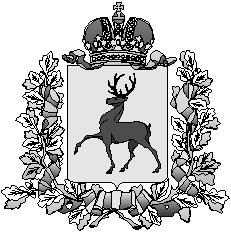 Администрация городского округа город ШахуньяНижегородской областиП О С Т А Н О В Л Е Н И Е